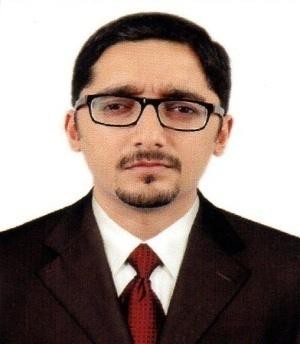 ABDULLAABDULLA.9619@2freemail.com 	CareerObjectiveSeekingasuitablepositiontoutilizemy skillsandabilitiesthatoffersprofessionalgrowthwhile beingresourceful,innovativeandflexibleandmakingtheorganizationacentreofprofitsand providegoodcustomerserviceandsatisfactionProfessionalExperiencePHARMACIST–Working withAlRawdhaPharmacy,AlShifaAlKhaleejiMedicalCentre, DubaisinceMarch 2015-Till dateJobProfile➢Taking approval for Medicines by using online system like E-claim, PBM, Next care ➢Coordinating with Insurance companies regarding verbal approvals and rejections as per guideline➢Dispense and issue medicines as per Doctors prescription clarifying any ambiguous prescriptions prior to dispensing.➢Check and record environmental and fridge temperatures within the pharmacy➢Able to provide information and advice to distressed patients in a calm and empathetic manner.➢Ensure storage of medicines according to manufacturer recommendationsPHARMACIST-ElahiMedicals,S.M.Road,Kannur-1,KeralaJan2013-July2014JobProfile➢Dispensing oftheprescribedmedication.➢Checkingprescriptionstoensurethattherearenoerrorsandthattheyareappropriate andsafeforeachpatient.➢Answeringquestionsaboutmedicinesfromthehospital,patientsandthegeneralpublic.➢Keepinguptodatebyreferringjournals.➢Liasingwithphysiciansandotherfellowhealthcareprofessionalstoensurethedeliveryof safe andeffectivedrug.➢Monthly expirymanagement.PHARMACIST-Brothers Medicals, M.ARoad,Kannur-1, KeralaDec2006–Dec2012JobProfile➢AssistinroutinePharmacyactivities-clerical,Inventoryduties.➢AssistwithstockcontrollingwithinthePharmacy.➢Fillprescription &dispensemedicinestothepatients.➢Monitor manufacturing&expirydateaswellasdruglabel.➢Extemporaneouspreparations.➢TakingmaximumefforttoarrangePharmaceutical/Medicalproductsingoodcondition withinrequiredtemperaturecontrolPHARMACIST- CamerinDrugsandPharmaceuticals,Kannur,KeralaJan2004–Dec2004Nov2005–Aug2006JobProfile➢DispensingoftheprescribedmedicationwithappropriateinstructionsoftheChiefPharmacist.➢Verificationofprescriptionfordruginteractions,adversedrugreactionandtakessuitable  measurestocontrolthem.➢Makingpurchaseordersandpreparinginvoices.➢Monitoring slowmoving,fastmoving&nonmovingitems.➢Often checkexpirydatesofallpharmaceuticalproducts.Qualification- DHA (DubaiHealthAuthority) LicenseNo:DHA-P-0080853-  Bachelor ofPharmacy  2003-  Pharmacy Councilofthe StateofKerala  2004-Reg No. 30184StrengthandSkills➢StrongcommunicationandinterpersonalSkills.➢Self-starterwithstrongproblemsolvingcapabilities.➢Teamplayerwithemphasisonqualityandefficiency.➢Flexibleandabletoworkunderpressureandundertightschedule.➢AbilitytoadapttoevolvingrequirementswitheaseandapositiveattitudeReferencesFurnish promptlyuponrequest.DeclarationIherebydeclarethatallaboveinformation givenbymeistruetothebestofmyknowledgeand belief.